Внеклассное мероприятие по английскому языку Конкурс-игра «What do you want to do?»Цели:образовательная: расширить кругозор учащихся и повысить уровень общей культуры;развивающая: развивать логическое мышление, память, догадку, языковые, интеллектуальные и познавательные способности обучающихся;воспитательная: поддержание интереса к учению и формирование познавательной активности.Задачи:обобщение пройденного материала по теме “Professions”.тренировка орфографических навыков;тренировка монологической речи;контроль навыков устного восприятия.Оборудование: электронная презентация, ноутбук/компьютер, проектор, экран, колонки, раздаточный материал.Ход конкурса-игрыМотивация учебной деятельности (Звучит песня, мы приглашаем детей в игру)-Good morning, children! I’m glad to see you at our intellectual game.1. Каждая команда выбирает название: учитель произносит название профессии по буквам, кто догадался – тот забирает название себе:DOCTORS, TEACHERS, LAWYERS, SCIENTISTS. Итак, ребята, какая же тема нашей игры? - Совершенно верно. Профессии.Жюри: 3 балла - всё правильно и быстро, 2 балла - есть ошибки, 1 балл - (не смогли сделать/ самые долгие). 2.  Каждая команда отгадывает ребусы и записывает на бланке ответов. 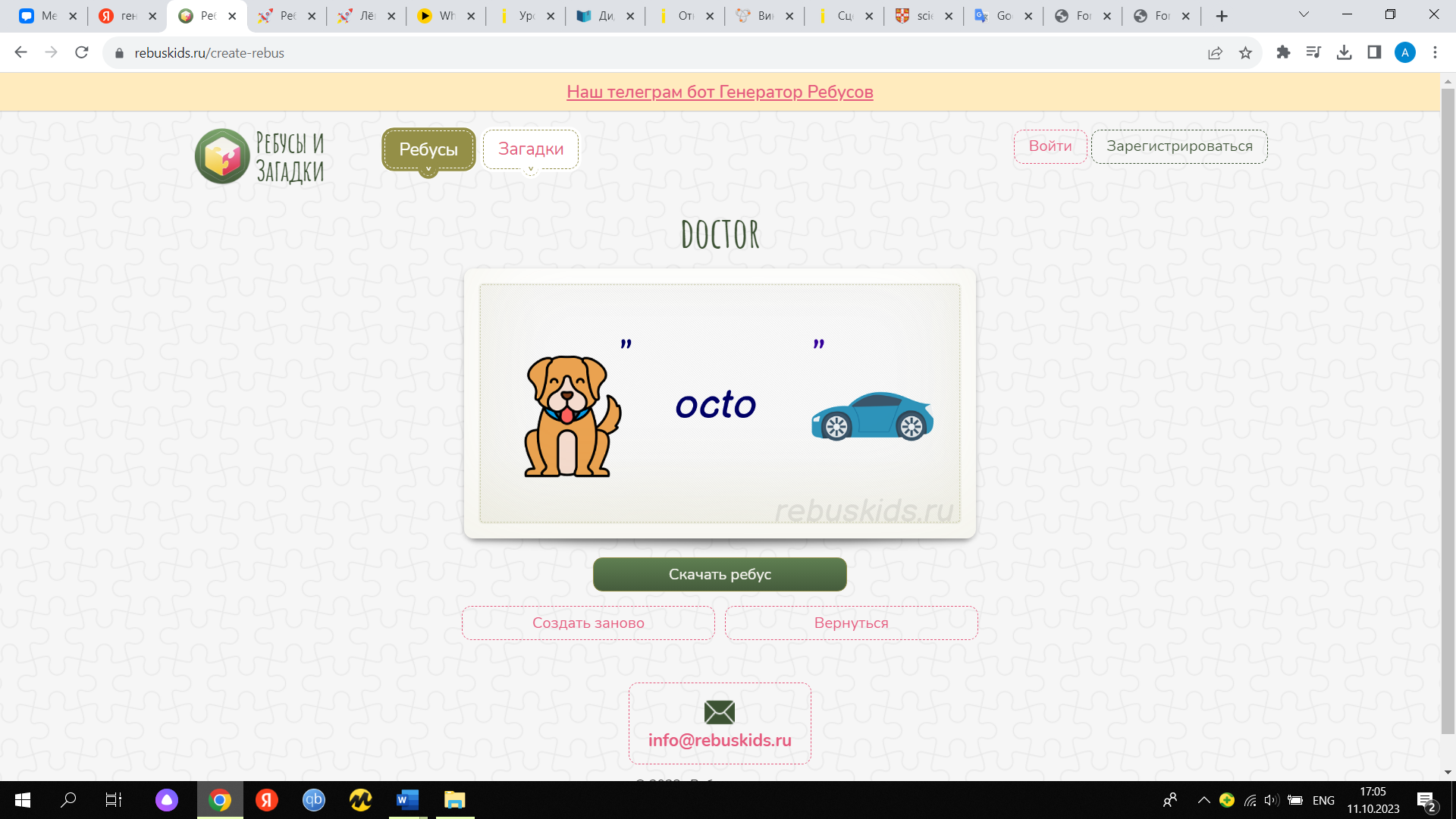 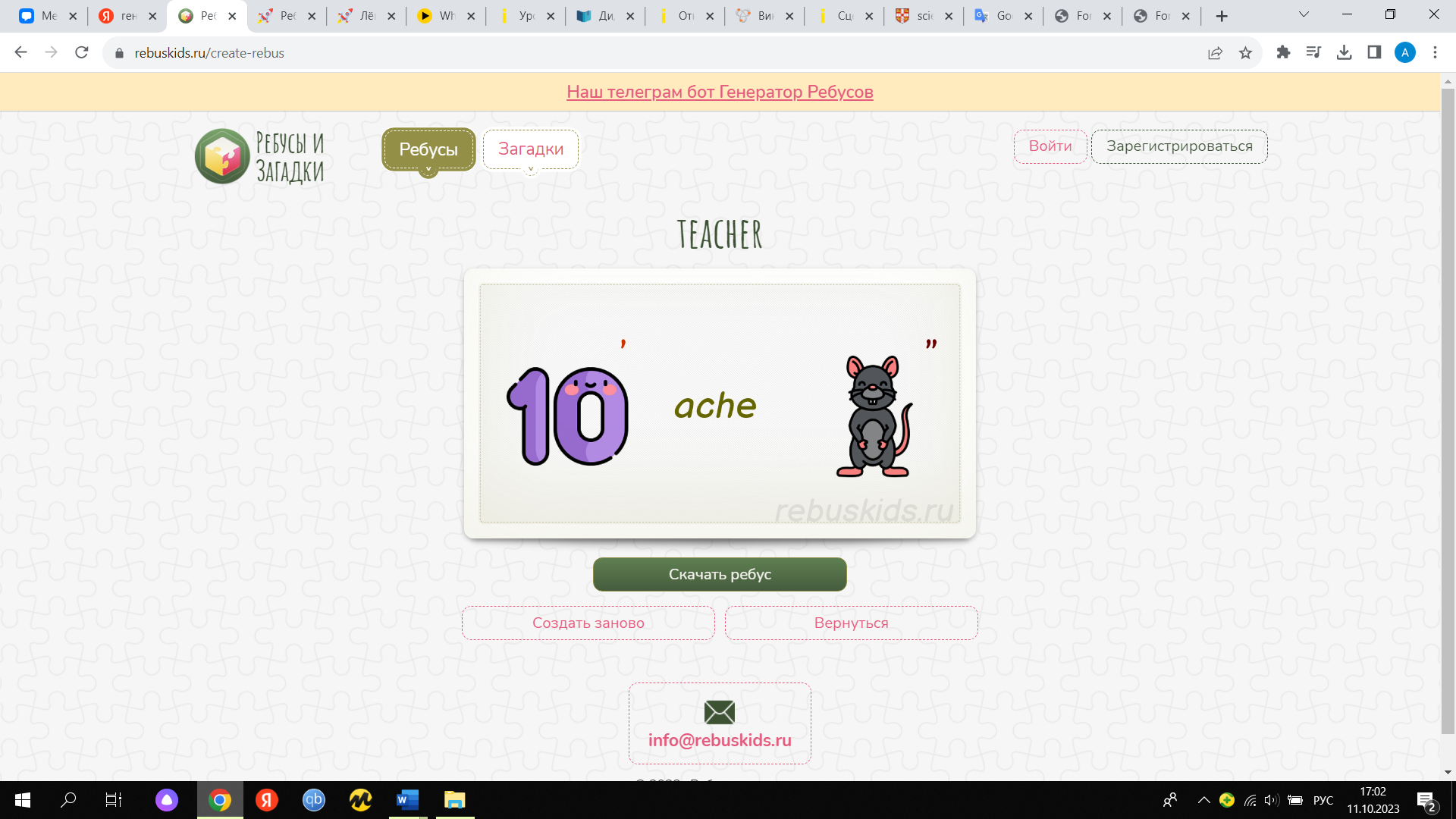 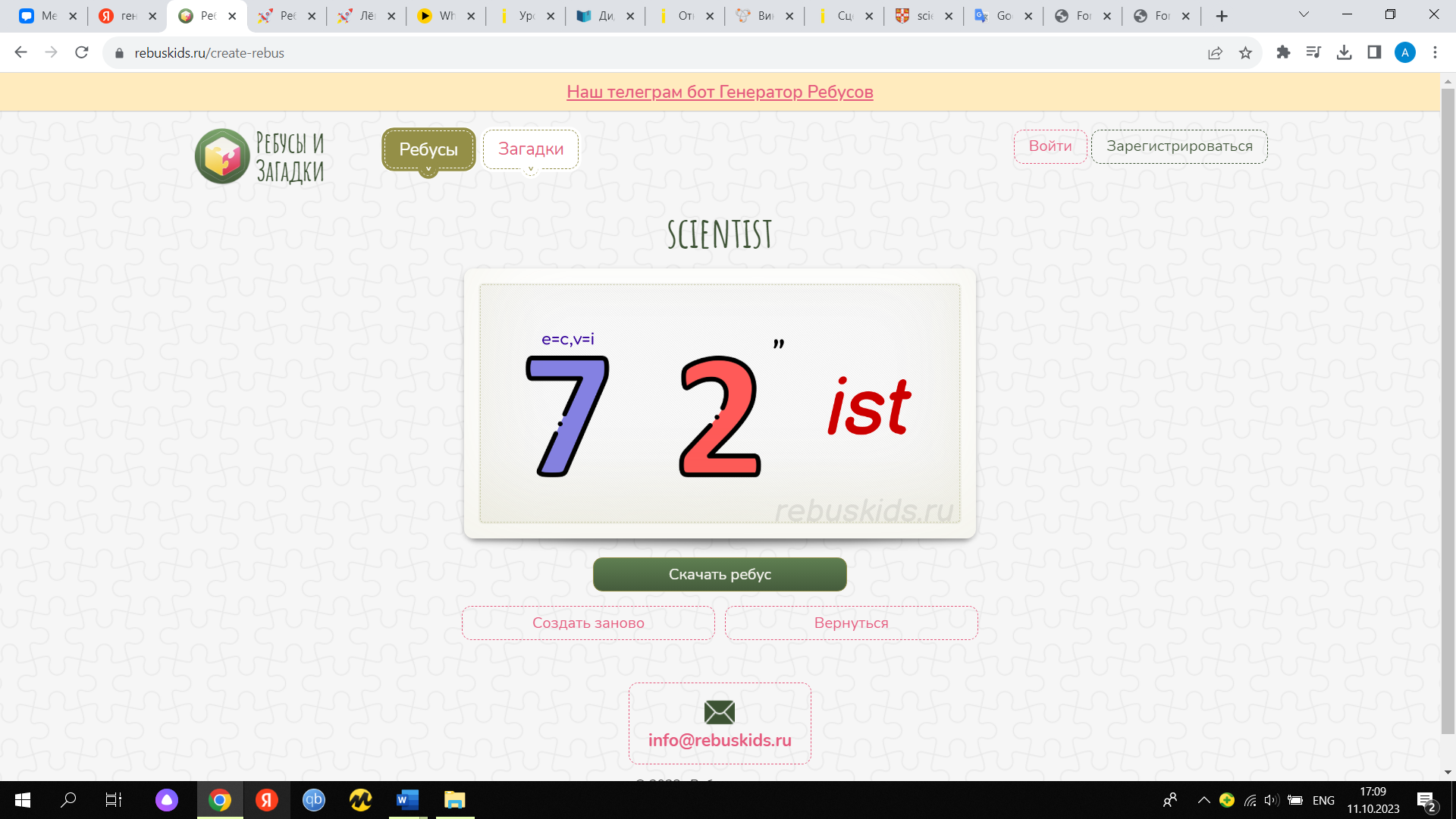 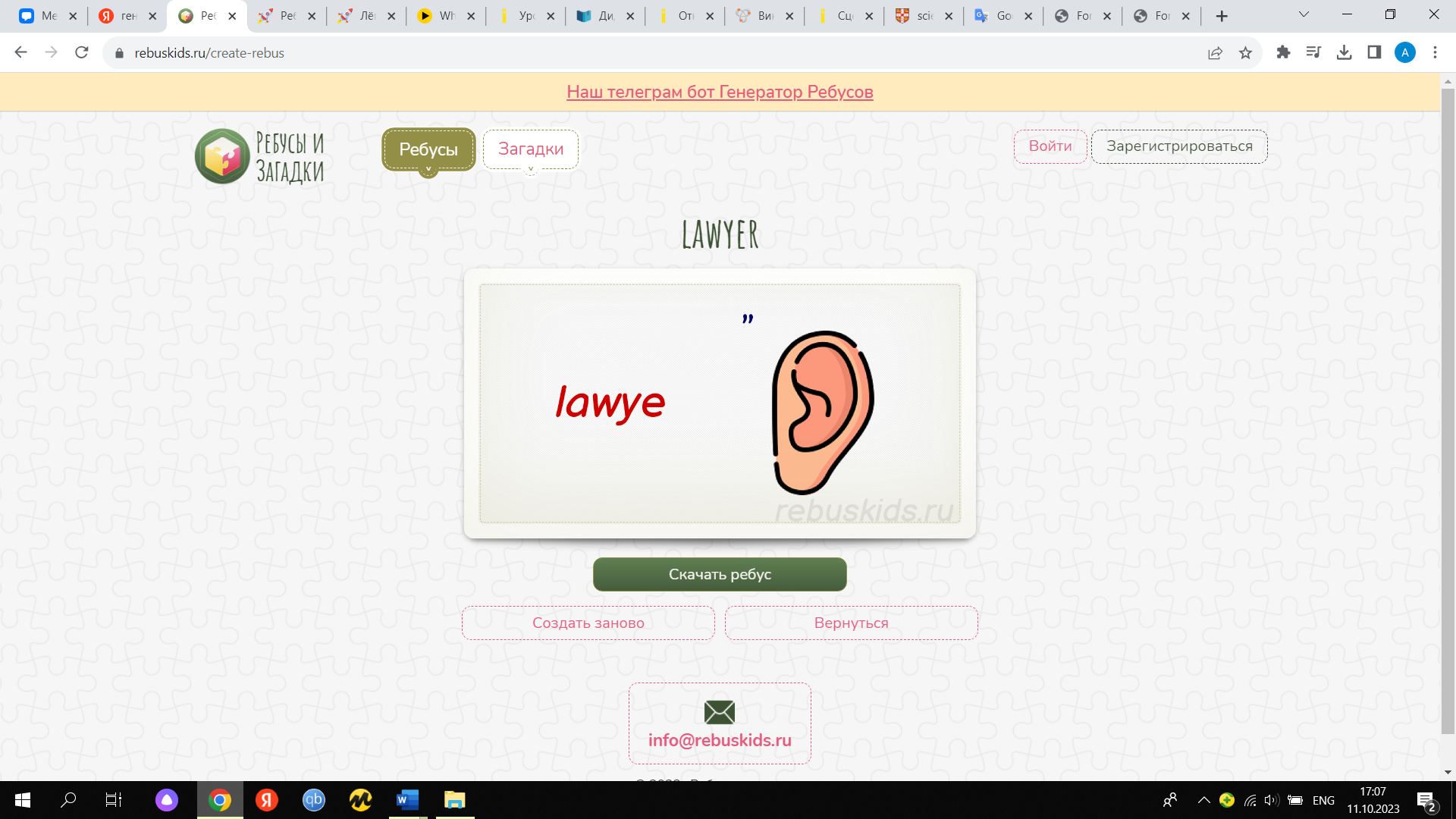 3. Команды должны найти лишнее слово в каждой строчке.На экране выводятся 4 строчки слов1.	Astronaut, laboratory, doctor2.	Engineer, scientist, school3.	Criminal, teacher, detective4.	Аnimal, professor, vetКоманды записывают лишние слова на бланке ответов.Жюри: 1 слово - 1 балл4. Команды должны в списке профессий отметить те, которые они услышали.Включается аудиозапись о профессиях. Жюри: 8-10 слов (4 балла), 6-7 слов (3 балла), 4-5 слов (2 балла), 1-3 слов (1 балл)5.  Команда должна прочитать текст и выполнить задание «Верно-неверно».Каждой группе выдается распечатка. Радом с предложением нужно поставить верно или не верно. I am a builder. I make houses. The houses are very big and nice. I always get up at seven o’clock. I never drive to work, I go by bus. I always wear a uniform. I work every day from Monday to Friday, but I never work on Saturday or Sunday.He is a dentist.                          FHe makes houses.                     THe goes to work by bus.           THe always wears a uniform.     T   He always works on Sundays. FЖюри: 5 правильных ответов – 3 балла, 4-3 ответа – 2 балла, 2-1 ответ – 1 баллКоманды должны отгадать загадки. Балл получает команда, которая дала ответ первой.Загадки и ответы на них на слайдах:Fire! Fire!
9-1-1!
I fight the blaze
until it’s done.
Who am I?FIREFIGHTER/ FIREMANI fly in a spaceship Into far universe trip I can wear a space suit And in space I eat food in the tube. AUSRTONAUTIn rain or snowor sun, or hail,I walk to your homesto deliver the mail.Who am I?POSTMANI usually wear a white shirt and black trousers,I work at the cafes and the restaurants, I serve food and drinks for people's table, Who am I? I am a …WAITERПОДВЕДЕНИЕ ИТОГОВВручение сертификатов, Дипломов победителей и призеров.Каждому участнику вручается воздушный шарик.ПриложениеТаблица жюри.Бланки ответовDOCTORSSCIENTISTSTEACHERS, LAWYERSПрофессии  по буквамРебусы Лишнее  словоАудиозапись  о профессияхВерно-неверноЗагадки Итог Победитель/призерDOCTORSSCIENTISTSTEACHERS, LAWYERS